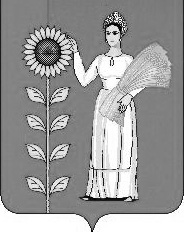                                              СОВЕТ  ДЕПУТАТОВСЕЛЬСКОГО  ПОСЕЛЕНИЯ  ВЕРХНЕМАТРЕНСКИЙ  СЕЛЬСОВЕТДобринского  муниципального  района Липецкой области67-я сессия  IV-го созываРЕШЕНИЕ23.10.2014г.                    с. Верхняя Матренка                            № 167-рсО  Положении «О налоге на имущество физических лиц на территории сельского поселения Верхнематренский сельсовет Добринского муниципального района Липецкой области»               Рассмотрев представленный администрацией сельского поселения проект Положения «О налоге на имущество физических лиц», руководствуясь Федеральным законом от 04.10.2014 года №284-ФЗ «О внесении изменений в статьи 12 и 85 части первой  и часть вторую Налогового кодекса Российской Федерации и признании утратившим силу Закона Российской Федерации «О налогах на имущество физических лиц», Уставом сельского поселения Верхнематренский сельсовет,  учитывая решения постоянных комиссий, Совет депутатов сельского поселения Верхнематренский сельсоветРЕШИЛ:1. Принять Положение «О налоге на имущество  физических лиц  на территории сельского поселения Верхнематренский сельсовет Добринского муниципального района Липецкой области» согласно приложению.2. Направить главе сельского поселения Верхнематренский сельсовет Добринского муниципального района для подписания и официального опубликования в срок до 1 декабря 2014 года.3. Признать утратившим силу с 01.01.2015 г. решение Верхнематренского сельского Совета депутатов от 30.06.2005 года № 18-рс «О налоге на имущество  физических лиц», решение от 20.11.2013 года № 138-рс «О внесении изменений в решение Верхнематренского сельсовета Совета депутатов от 30.06.2005 г. № 18-рс «О налоге на имущество физических лиц».4. Настоящее решение вступает в силу с 1 января 2015 года, но не ранее чем  по истечении одного месяца со дня его официального опубликования.Председатель Совета депутатовсельского поселенияВерхнематренский сельсовет                                                 Н.В.Жаворонкова                                                                                                                  Приложение                                                                     к решению Совета депутатов сельского            поселения Верхнематренский сельсовет                                          № 167-рс от 23.10.2014гПОЛОЖЕНИЕ«О налоге на имущество  физических лицна территории сельского поселения Верхнематренский сельсовет Добринского муниципального района Липецкой области»	   Настоящее Положение разработано в соответствии с Федеральным законом РФ  от 4 октября 2014 года   N 284-ФЗ  «О внесении изменений в статьи 12 и 85 части первой  и часть вторую Налогового кодекса Российской Федерации и признании утратившим силу Закона Российской Федерации «О налогах на имущество физических лиц» устанавливает налог на имущество физических лиц (далее - налог) на территории муниципального образования и определяет налоговые ставки.		Общие принципы, на основании которых определяются налогоплательщики налога, объекты налогообложения, налоговые льготы, порядок исчисления и сроки уплаты налога, устанавливаются в соответствии с главой 32  Налогового кодекса Российской федерации  «Налог на имущество физических лиц".Статья 1. Налоговая ставкаНалоговые ставки на строения, помещения и сооружения устанавливаются в зависимости от суммарной инвентаризационной стоимости объектов налогообложения, умноженной на коэффициент-дефлятор (с учетом доли налогоплательщика в праве общей собственности на каждый из таких объектов), в следующих размерах:Статья 2Настоящее Положение вступает в силу с 1 января 2015 года, но не ранее чем  по истечении одного месяца со дня его официального опубликования и не ранее 1-го числа очередного налогового периодаГлава сельского поселенияВерхнематренский сельсовет                                               Н.В.Жаворонкова                                              Суммарная инвентаризационная стоимость объектов налогообложения, умноженная на коэффициент-дефлятор (с учетом доли налогоплательщика в праве общей собственности на каждый из таких объектов)Ставка налога%До 300 000 рублей включительно                     0,1Свыше 300 000 рублей до 500 000 рублей включительно                          0,3Свыше 500 000 рублей                          2,0